22 .05.2020- rytmikaDzień dobry dzieci! 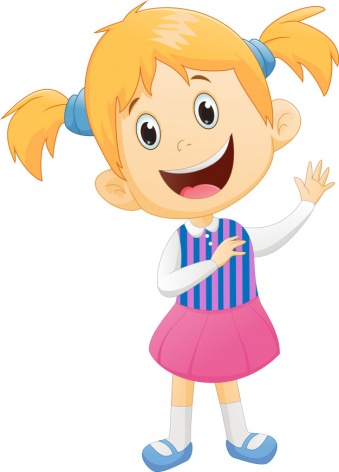 Dzisiejszy temat: Muzyczny alfabet.3,4,5, 6- latki„Na dzień dobry”-  piosenka na powitanieodsyłam do linku:https://www.youtube.com/watch?v=FSpO0R3qlqs„Ćwiczenia z liczeniem w podskokach”odsyłam do linku:https://www.youtube.com/watch?v=bzboHM5GUzg„Alfabet muzyczny”- proponuję słuchanie  oraz naukę piosenki-3-4- latki słuchają piosenki5-6- latki próba nauki piosenkiodsyłam do linku: https://www.youtube.com/watch?v=acLiPWPrPiE„Pożegnamy się wesoło”- piosenka na pożegnanieodsyłam do linku:https://www.youtube.com/watch?v=xfOFlrqIYnE